秉文书院场地/活动预约操作指南一、注册（1）点击个人空间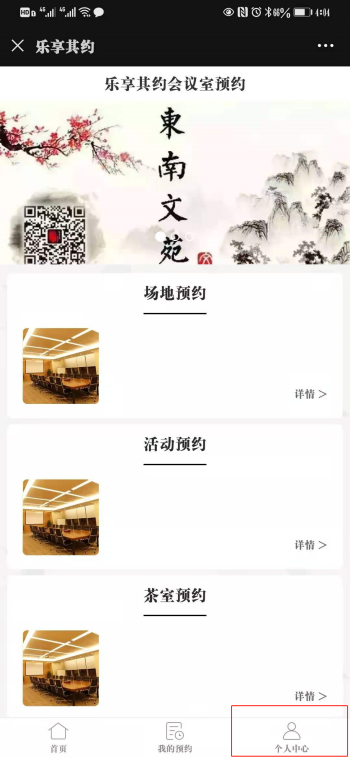 （2）点击“登录/注册”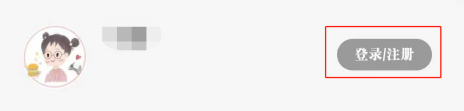 （3）如实填写姓名与电话，之后点击“下一步”。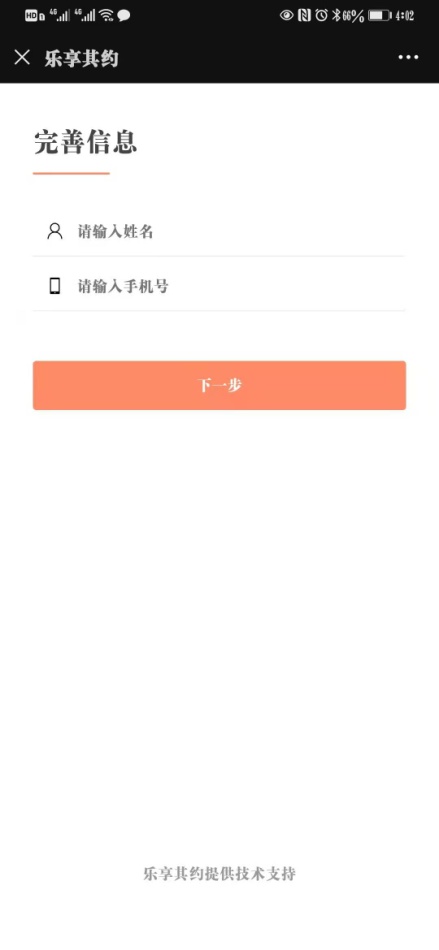 （4）填写密码和一卡通号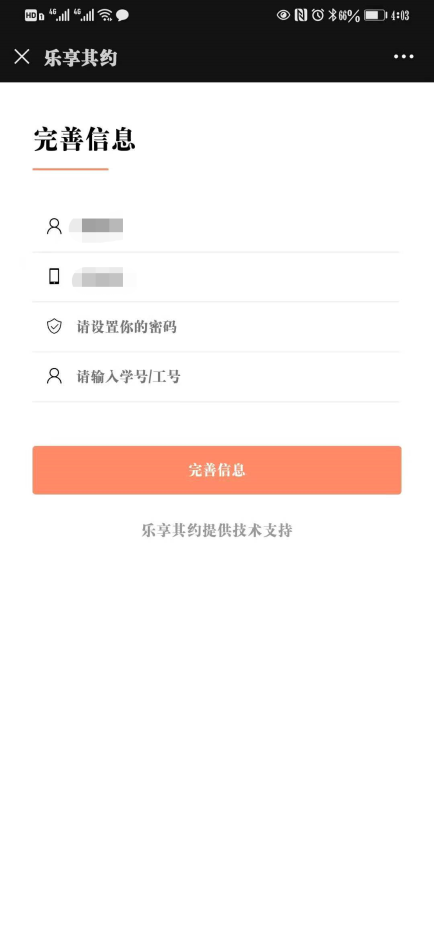 二、预约与取消预约（一）场地预约（1）点击“场地预约”服务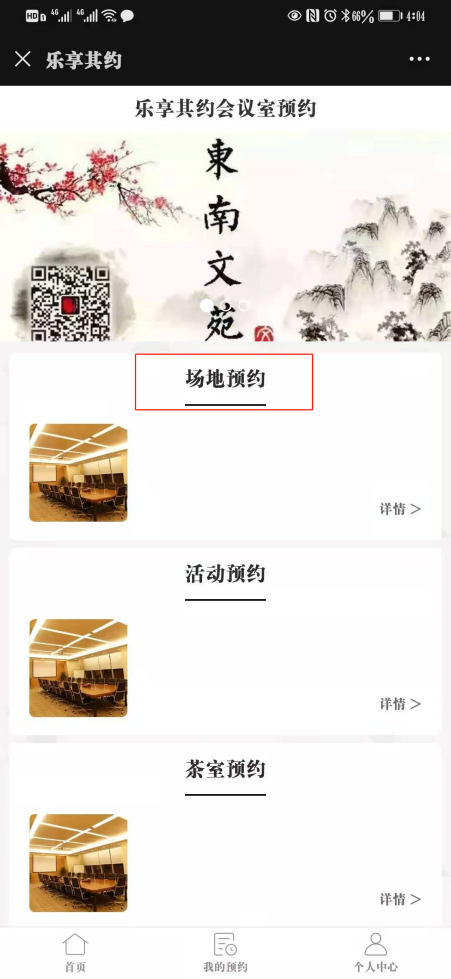 （2）点击“预约”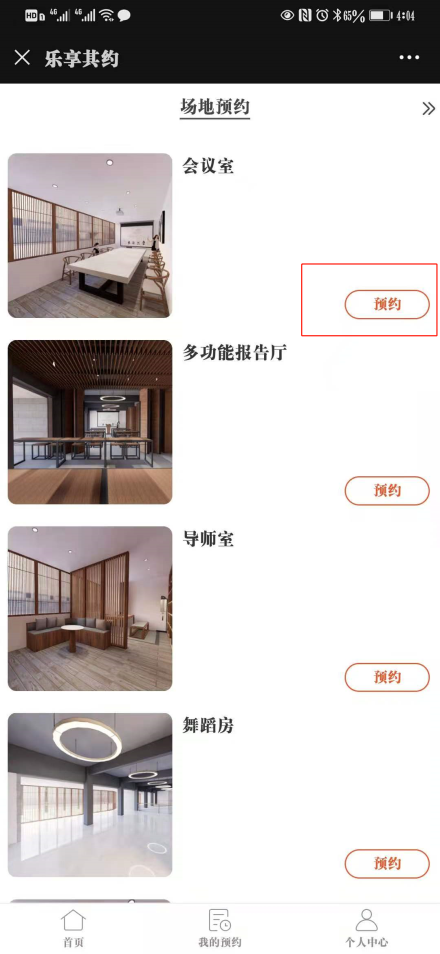 （3）点击需要预约的时间段，点击“确认选择”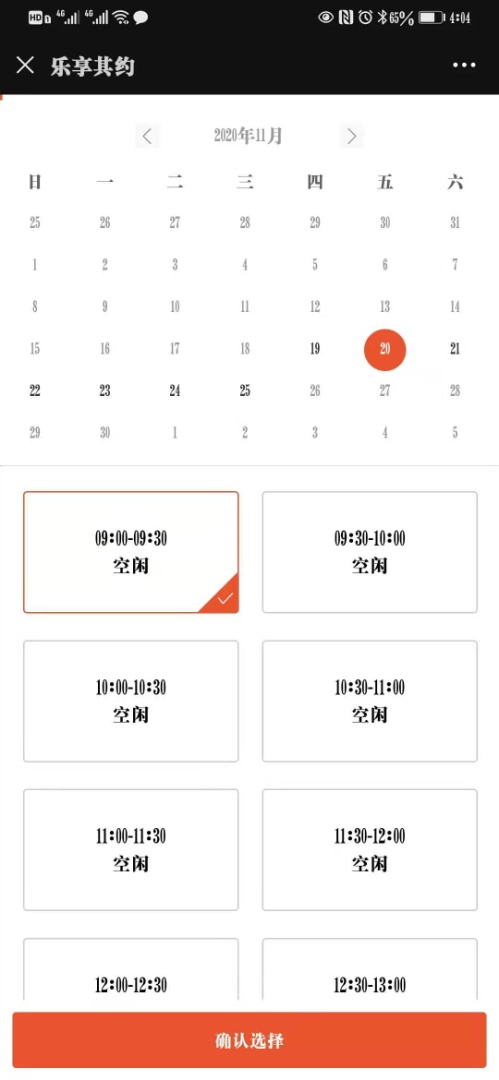 （4）在留言处注明“场地最低要求的人数的姓名+一卡通号”/“导师姓名”/“社团名称”+申请用途，如“人文学院研究生会 讨论迎新晚会事宜”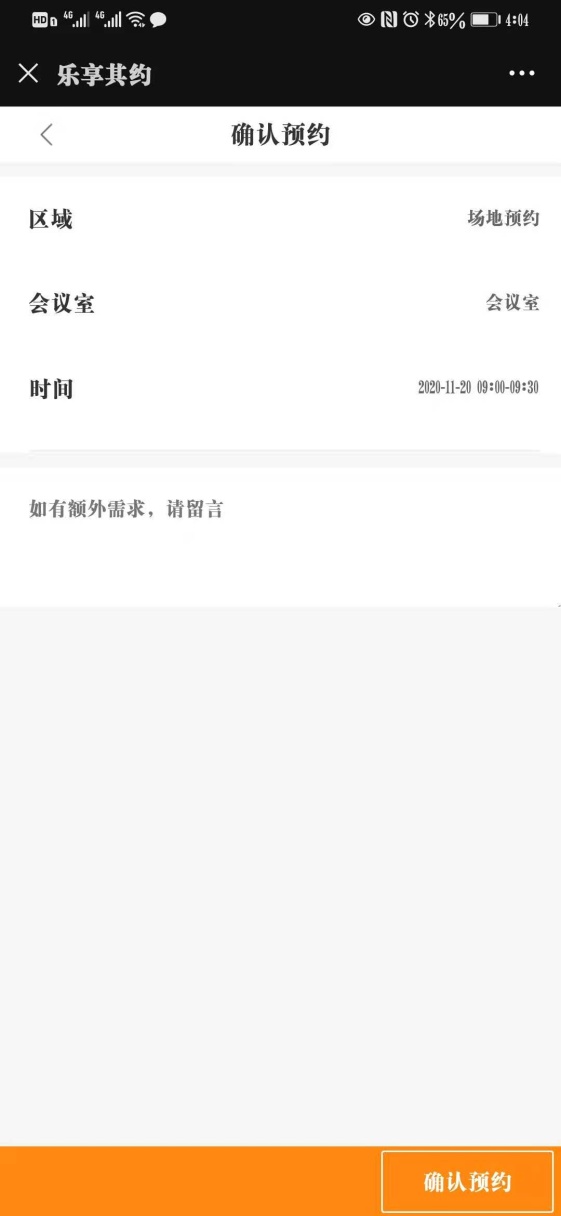 （二）茶室预约（1）点击“茶室预约”服务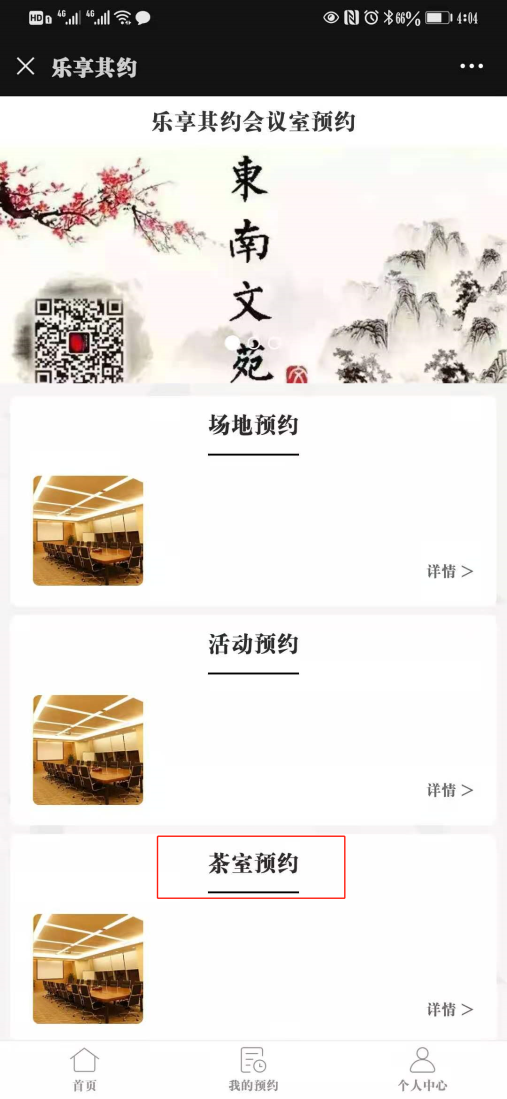 （2）选择需要预约的时间、位置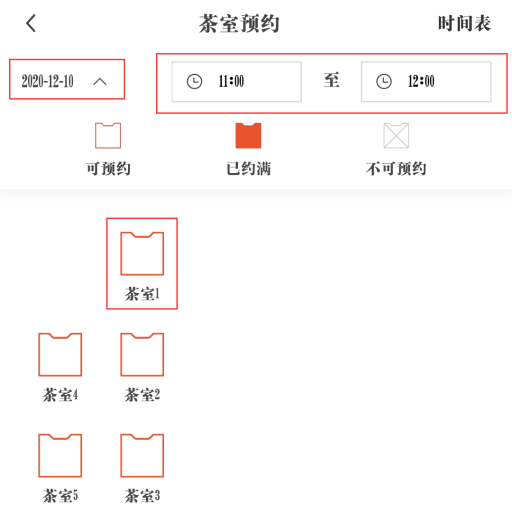 （3）在留言处注明“至少2人的姓名+一卡通号”+申请用途，填写后确认提交。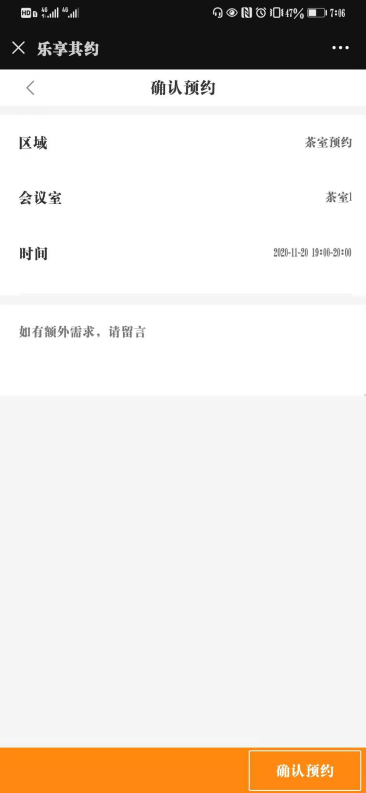 （三）活动预约（1）点击“活动预约”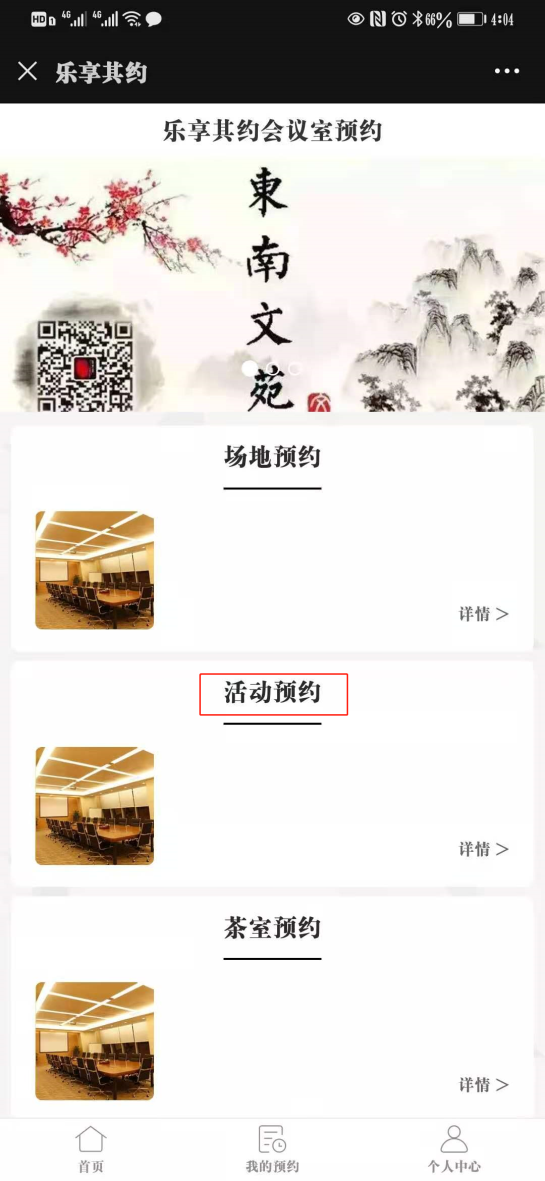 （2）选择想要报名的活动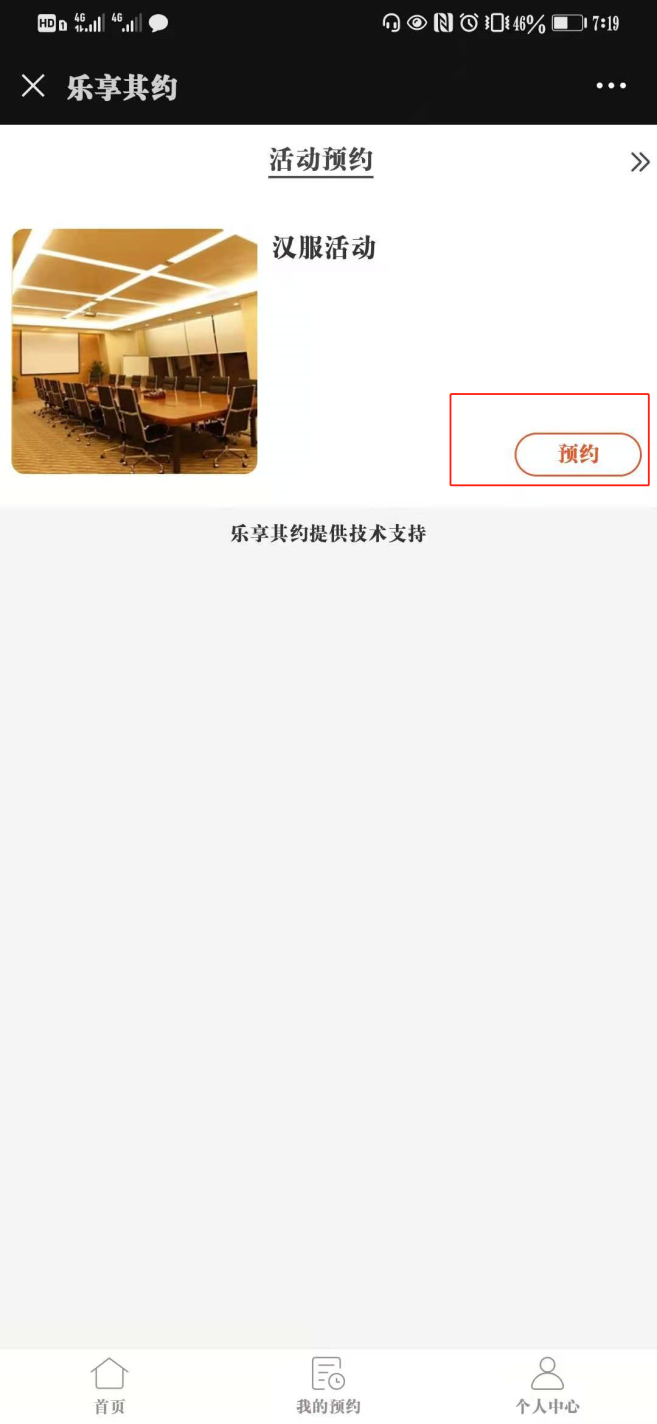 （3）选择时段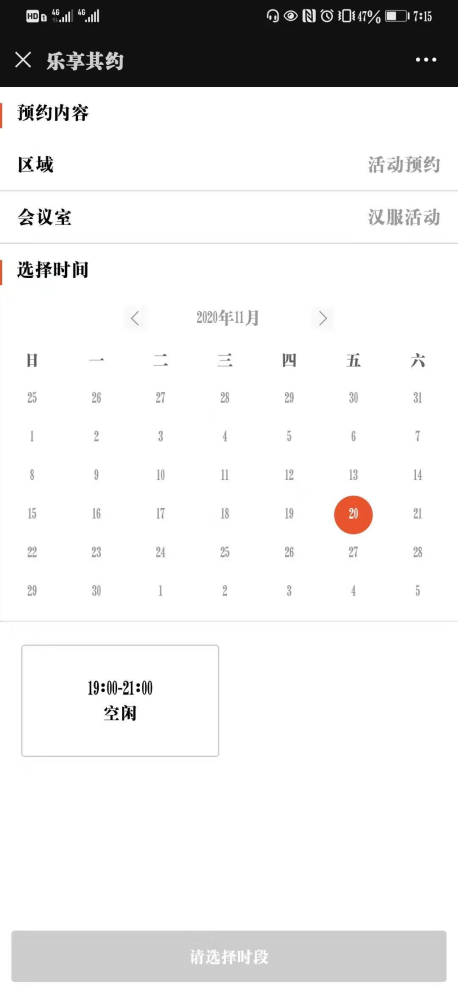 （4）确定预约即可（四）取消预约（1）点击“我的预约”-“取消订单”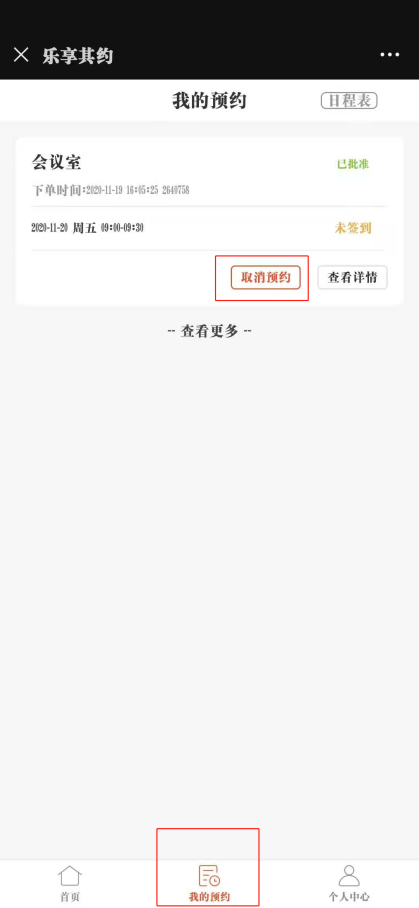 三、签到请在预约开始时刻前15分钟至后15分钟到前台工作人员处使用微信扫码签到，以免造成违约，影响后续使用。